附件4：交通指南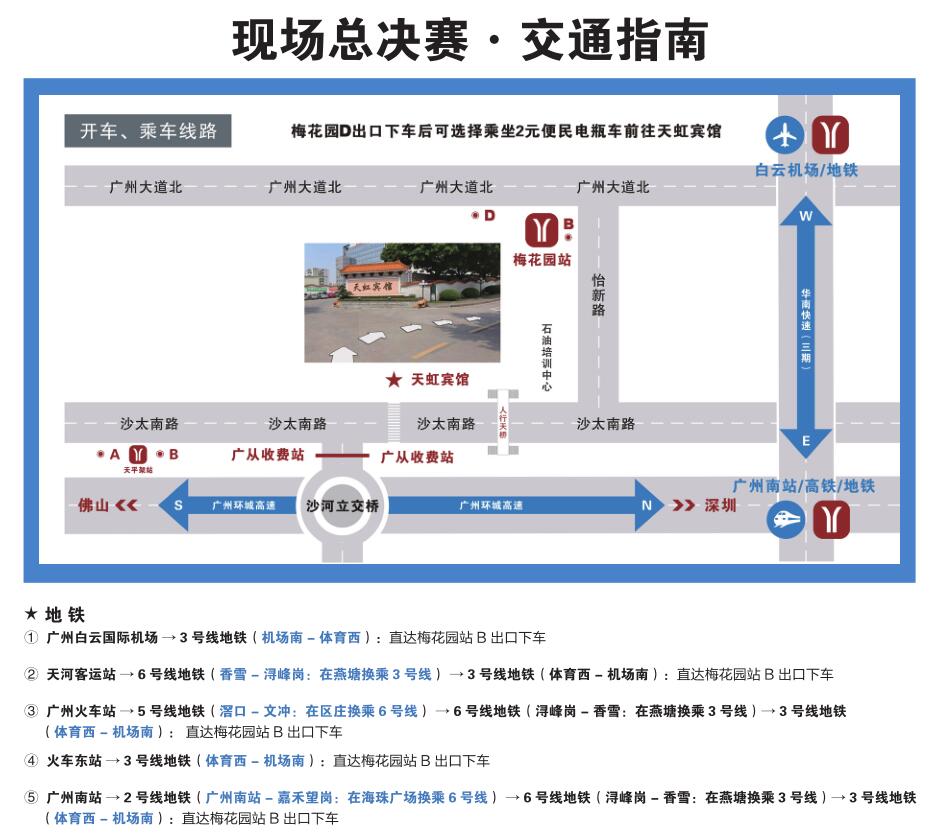 